               DEPARTMENT OF ARCHITECTURE AND PLANNING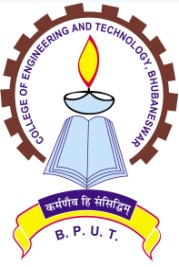 COLLEGE OF ENGINEERING & TECHNOLOGY(A Constituent College of Biju Patnaik University of Technology,Odisha)Techno Campus, P.O.: Mahalaxmivihar,BHUBANESWAR -751029, INDIALetter No.13/PLAN/18                                                                                                       Date:14.03.2018CALL FOR QUOTATIONSub: Quotation for purchase/ Supply / Installation with required accessories of 1 No. of Projector: wireless & networking facilities, Brightness: minimum 3100 Lumens or higher with motorized screen of minimum size (8ft x6ft) for the smart class room of Planning Department.Sealed quotations are invited from authorized dealer/ stockiest for purchase/ supply / installation with required accessories of 1 No. of projector wireless & networking facilities, Brightness: minimum 3100 Lumens or higher with motorized screen of minimum size (8ft x6ft) for the smart class room of Planning Department with  the following terms and conditions:Terms & conditions:The last date  for submission of quotation is on or before Dt.03.04.2018 by 4 PM addressing to the Principal, College of Engineering and Technology, Techno Campus, P.O Mahalaxmivihar, Bhubaneswar-751029 by Speed post / Registered post positively with sealed cover envelop super scribed on the top  “Quotation for Projector with motorized screen for Planning Department”. The quotation received after due date will not be entertained.(QUOTATION WILL NOT BE ACCEPTED BY HAND) The rate Quoted should be inclusive of all packing & delivery for Planning department, CET, Bhubaneswar.Delivery of materials and installation of the same in Planning Department should be made within period or two weeks from the date of place of purchase order.The supplied materials shall be covered under One Year or more comprehensive on side warranty period from the date of installation. The Firm should have valid GST registration certificate.The Payment of the above items will be released only after satisfactory installation and performance report from proper authority.The undersigned has the right to accept or reject any or all of the quotations without assigning any reason thereof.Sd/-HoD, Department of Architecture & Planning